INDICAÇÃO Nº 4645/2018Indica ao Poder Executivo Municipal, que efetue serviços de limpeza em área pertencente a Prefeitura, que vem causando problemas aos moradores do Parque do Lago.Excelentíssimo Senhor Prefeito Municipal, Nos termos do Art. 108 do Regimento Interno desta Casa de Leis, dirijo-me a Vossa Excelência para sugerir que, por intermédio do Setor competente, seja efetuado serviços de limpeza na área localizada na Rua Vitório Padovese 537, Parque do Lago.Justificativa:		No local existe até uma nascente que está sendo prejudicada devido aos entulhos e sujeiras que desconhecidos depositam no local. Roedores invadem residências e o mau cheiro incomoda.Plenário “Dr. Tancredo Neves”, em 04 de outubro de 2.018.Gustavo Bagnoli-vereador-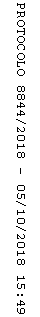 